Publicado en Madrid el 14/05/2019 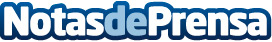 Birchbox y Bodas.net lanzan una edición limitada para novias e invitadasBirchbox, líder en ecommerce de belleza, y Bodas.net, el portal nupcial referente en España, se unen para lanzar la Edición Limitada más bonita de la temporadaDatos de contacto:María Contenente Actitud Comunicación91 302 28 60Nota de prensa publicada en: https://www.notasdeprensa.es/birchbox-y-bodas-net-lanzan-una-edicion Categorias: Moda Sociedad Belleza Celebraciones http://www.notasdeprensa.es